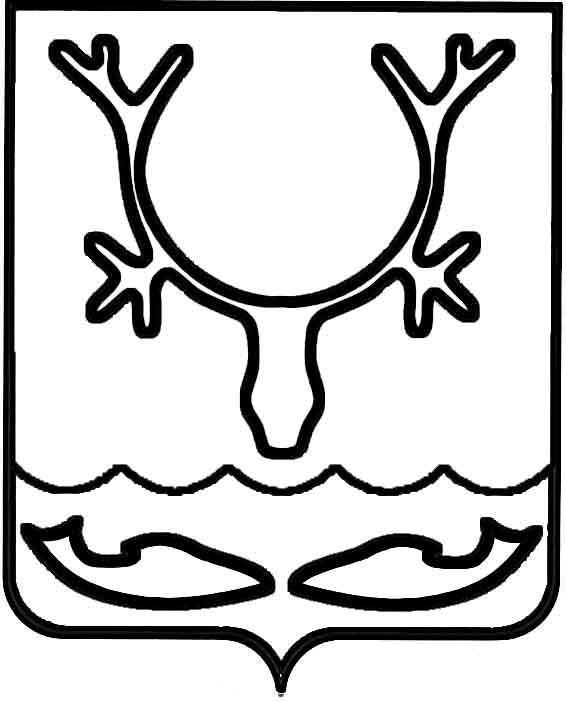 Администрация муниципального образования
"Городской округ "Город Нарьян-Мар"ПОСТАНОВЛЕНИЕОб утверждении Положения о мерах          по регулированию на территории муниципального образования "Городской округ "Город Нарьян-Мар" уличных мероприятий с массовым пребыванием людейВ соответствии с пунктами 7.1, 8, 10 части 1 статьи 16 Федерального закона                   от 06.10.2003 № 131-ФЗ "Об общих принципах организации местного самоуправления в Российской Федерации", Уставом муниципального образования "Городской округ "Город Нарьян-Мар", в целях профилактики терроризма и экстремизма, а также                         минимизации и (или) ликвидации последствий проявлений терроризма и экстремизма, предупреждения и ликвидации последствий чрезвычайных ситуаций, обеспечения первичных мер пожарной безопасности в границах территории муниципального образования "Городской округ "Город Нарьян-Мар" Администрация муниципального образования "Городской округ "Город Нарьян-Мар" П О С Т А Н О В Л Я Е Т:1.	Утвердить Положение о мерах по регулированию на территории муниципального образования "Городской округ "Город Нарьян-Мар" уличных мероприятий с массовым пребыванием людей (Приложение).2.	Настоящее постановление вступает в силу с 10 апреля 2023 года и подлежит официальному опубликованию. ПриложениеУТВЕРЖДЕНОпостановлением Администрации муниципального образования "Городской округ "Город Нарьян-Мар"от 03.04.2023 № 475ПОЛОЖЕНИЕО МЕРАХ ПО РЕГУЛИРОВАНИЮ НА ТЕРРИТОРИИ МУНИЦИПАЛЬНОГО ОБРАЗОВАНИЯ "ГОРОДСКОЙ ОКРУГ "ГОРОД НАРЬЯН-МАР" УЛИЧНЫХ МЕРОПРИЯТИЙ С МАССОВЫМ ПРЕБЫВАНИЕМ ЛЮДЕЙ1. Общие положения1.1.	Настоящее Положение о мерах по регулированию на территории муниципального образования "Городской округ "Город Нарьян-Мар" уличных мероприятий с массовым пребыванием людей (далее – Положение) разработано                      в соответствии с пунктами 7.1, 8, 10 части 1 статьи 16 Федерального закона                                 от 06.10.2003 № 131-ФЗ "Об общих принципах организации местного самоуправления в Российской Федерации", Уставом муниципального образования "Городской округ "Город Нарьян-Мар" в целях профилактики терроризма и экстремизма, а также                         минимизации и (или) ликвидации последствий проявлений терроризма и экстремизма, предупреждения и ликвидации последствий чрезвычайных ситуаций, обеспечения первичных мер пожарной безопасности в границах территории муниципального образования "Городской округ "Город Нарьян-Мар".Настоящим Положением не регулируется порядок проведения собраний, митингов, демонстраций, шествий и пикетирований.1.2.	При применении настоящего Положения используются следующие основные понятия:уличное массовое мероприятие – это мероприятие, проводимое по согласованию                            с Администрацией муниципального образования "Городской округ "Город                   Нарьян-Мар", определенное по месту проведения (территория муниципального образования "Городской округ "Город Нарьян-Мар"), времени и количеству участников, объединенных единством целей, интересов и потребностей спортивного 
и культурно-зрелищного характера (далее – мероприятие);организатор мероприятия – любые юридические лица, независимо                                      от их организационно-правовой формы или физические лица, являющиеся инициаторами мероприятия и осуществляющие организационное, финансовое и иное обеспечение его проведения;участники мероприятия – представители организаций и учреждений, физические лица, которые принимают непосредственное участие в организации и проведении мероприятия;безопасность участников – состояние защищенности жизненно-важных интересов участников мероприятий от непредвиденных обстоятельств и чрезвычайных ситуаций, требующих принятия комплекса мер, направленных на пожарную безопасность, защиту от чрезвычайных ситуаций природного и техногенного характера, обеспечение безопасности при эксплуатации объектов, на которых проводится мероприятие с массовым пребыванием людей;объект (место) проведения мероприятия – открытая территория, прилегающая               к зданию или сооружению муниципальных учреждений, иных форм собственности, временно предназначенная или подготовленная для проведения мероприятий, а также специально определенные на период их проведения открытые территории (городские площади, улицы, водоемы, спортивные сооружения, стадионы и другие территории 
для проведения данных мероприятий);администрация объекта проведения мероприятия – юридическое, физическое или должностное лицо, в собственности, распоряжении (аренде), административном или ином управлении которого находится объект проведения мероприятия.2. Порядок согласования проведения мероприятий2.1.	Для проведения мероприятия его организатору необходимо направить                        в Администрацию муниципального образования "Городской округ "Город                      Нарьян-Мар" (далее – Администрация) письменную заявку на проведение мероприятия на территории муниципального образования "Городской округ "Город Нарьян-Мар" согласно форме, утвержденной Приложением к настоящему Положению, в срок:- не более чем за 15 и не менее чем за 10 дней до дня начала проведения мероприятия с количеством участников до 1 тысячи человек;- не менее чем за 30 дней до дня начала проведения мероприятия с количеством участников более 1 тысячи человек.При исчислении срока направления заявки на проведение мероприятия                           не учитывается день получения заявки Администрацией и день проведения мероприятия.2.2.	По результатам рассмотрения заявки, в срок не позднее чем за 5 дней со дня получения заявки, Администрацией принимается решение о согласовании либо                            об отказе в согласовании заявки на проведение мероприятия. Согласование заявки                  на проведение мероприятия на территории муниципального образования "Городской округ "Город Нарьян-Мар" подписывается главой городского округа "Город                 Нарьян-Мар" либо иным уполномоченным им лицом.При рассмотрении заявки на проведение мероприятия организатору в срок, установленный абзацем первым пункта 2.2 настоящего Положения, могут быть предъявлены мотивированные предложения по изменению места и (или) времени проведения мероприятия.Администрация в лице отдела ГО и ЧС, мобилизационной работы Администрации муниципального образования "Городской округ "Город                      Нарьян-Мар" уведомляет организатора мероприятия о принятом решении путем направления ему письменного ответа в срок, установленный абзацем первым                  пункта 2.2 настоящего Положения, с изложением (в случае отказа) мотивированных причин. Согласование проведения мероприятия, организатором которого является орган местного самоуправления муниципального образования "Городской округ "Город Нарьян-Мар" или подведомственная ему организация, оформляется распорядительным документом Администрации.Администрация отказывает в согласовании проведения мероприятия в случаях если:мероприятие может повлечь угрозу общественному порядку и безопасности граждан города, пропаганду насилия, экстремизма, наркомании и иных общественно опасных противоправных действий;имеется факт невыполнения организатором мероприятия взятых обязательств 
по ранее проводимому им массовому мероприятию;мероприятие совпадает по месту, дате или времени с другим мероприятием, заявка о котором в Администрацию была подана ранее;не соблюден срок подачи заявки на проведение мероприятия, установленного настоящим Положением;сведения, указанные в заявке на проведение мероприятия, не соответствуют сведениям, которые содержатся в документах, приложенных к указанной заявке, либо если в заявке сведения указаны не в полном объеме;характер планируемого мероприятия не соответствует месту его проведения. 2.3.	Организаторы мероприятия размещают информацию о дате, времени 
и месте его проведения только после получения письменного согласия Администрации                         о проведении мероприятия на территории муниципального образования "Городской округ "Город Нарьян-Мар".2.4.	Организаторы мероприятия не вправе проводить его на территории муниципального образования "Городской округ "Город Нарьян-Мар", если мероприятие не было согласовано в соответствии с настоящим Положением, либо если с Администрацией не было согласовано изменение даты и (или) места и (или) времени его проведения. Согласование такого изменения организатором мероприятия осуществляется не позднее чем за 5 дней до дня проведения ранее согласованного мероприятия путем уведомления Администрации в письменной форме.3. Требования, предъявляемые к организаторам мероприятия3.1.	При проведении мероприятия организатор мероприятия обеспечивает осуществление медицинской помощи, а также охрану общественного порядка.3.2.	Организатор мероприятия:проводит работу по техническому и материальному обустройству мероприятия, соблюдая правила техники безопасности и противопожарной безопасности;заблаговременно организовывает мероприятия по уборке мест проведения мероприятия и прилегающей территории.3.3.	В случае возникновения в ходе подготовки или проведения мероприятия угрозы совершения террористического акта, возникновения экстремистских проявлений, беспорядков и иных общественно опасных противоправных действий организатор мероприятия обязан незамедлительно сообщить об этом представителям правоохранительных органов, ответственным за обеспечение общественного порядка на мероприятии, оказывать им необходимую помощь и неукоснительно выполнять                 их указания.3.4.	Организатор мероприятия совместно с представителями правоохранительных органов принимают меры по исключению продажи спиртных, слабоалкогольных напитков, пива, а также прохладительных напитков в стеклянной таре в местах проведения мероприятия, а также меры по исключению употребления спиртных, слабоалкогольных напитков и пива в неустановленных местах.3.5.	Организация и проведение фейерверков осуществляется в соответствии              с соблюдением требований действующего законодательства.   3.6.	Для всех должностных лиц, организаций и служб, участвующих                                       в обеспечении мероприятия, являются обязательными требования органов внутренних дел в части обеспечения общественной безопасности.3.7.	Организации, проводящие мероприятия, обязаны обеспечить своевременное выполнение работ по восстановлению нарушенного благоустройства территории, прилегающей к местам проведения мероприятий, после их окончания, очистив ее от бытового и естественного мусора.3.8.	В случае отказа от проведения мероприятия не позднее чем за 1 день до дня его проведения организатор мероприятия принимает меры по информированию граждан и уведомлению Администрации в письменной форме о принятом решении.3.9.	Организатор мероприятия в день проведения до начала мероприятия совместно с сотрудниками правоохранительных органов, представителями Администрации объекта и отдела государственного пожарного надзора ГУ МЧС России по Ненецкому автономному округу проводит обследование объекта проведения мероприятия, временных торговых точек, занятых на объекте проведения мероприятия.3.10.	В случаях обнаружения обстоятельств, снижающих уровень обеспечения охраны общественного порядка и безопасности участников мероприятия, организатор мероприятия принимает меры по их устранению и незамедлительно информирует 
об этом представителя правоохранительных органов, отвечающего за обеспечение охраны общественного порядка на мероприятии.4. Требования, предъявляемые к администрации объекта проведения мероприятия4.1.	Для организации и проведения мероприятия Администрация объекта назначает ответственных за организацию мероприятия лиц.4.2.	Администрация объекта проводит проверку готовности объекта                                    и территории, прилегающей к объекту проведения мероприятия, организует работу персонала по соблюдению на объекте проведения мероприятия установленных мер пожарной и санитарно-гигиенической безопасности.5. Требования, предъявляемые к посетителям, зрителям и участникам мероприятия 5.1.	Посетители, зрители и иные участники мероприятия обязаны:соблюдать и поддерживать общественный порядок и общепринятые нормы поведения;вести себя уважительно по отношению к другим посетителям и участникам мероприятий;не допускать действий, создающих опасность для окружающих;не оставлять без присмотра малолетних детей;незамедлительно сообщать в правоохранительные органы о случаях обнаружения подозрительных предметов, вещей, захвата людей в заложники, проявлениях хулиганских действий и обо всех случаях возникновения задымления             или пожара;при получении информации об эвакуации действовать согласно указаниям администрации объекта проведения мероприятия и представителей правоохранительных органов, ответственных за обеспечение правопорядка, соблюдая спокойствие и не создавая паники;осуществлять организованный выход из помещений и сооружений                                 по окончании мероприятий;парковать автотранспорт в специально отведенных для этого местах.5.2.	Посетителям, зрителям и иным участникам мероприятия запрещается:проносить огнестрельное и холодное оружие, огнеопасные, взрывчатые, ядовитые, пахучие и радиоактивные вещества, колющие и рубящие предметы, крупногабаритные свертки и сумки, стеклянную посуду и иные предметы, мешающие зрителям, а также нормальному проведению мероприятия;распивать в общественных местах спиртные напитки или появляться                                в состоянии опьянения, оскорбляющем человеческое достоинство и общественную нравственность;выбрасывать предметы на трибуны, сцену и другие места проведения мероприятия, а также совершать иные действия, нарушающие порядок проведения мероприятия;проходить на мероприятие с животными, если это не предусмотрено характером мероприятия;носить или выставлять напоказ знаки или иную символику, направленную                  на разжигание расовой, социальной, национальной и религиозной розни.5.3.	За совершение противоправных действий при проведении мероприятия виновные лица несут ответственность в соответствии с действующим законодательством Российской Федерации.5.4.	В случае допущения нарушения (невыполнения) условий настоящего Положения организаторами проведения мероприятия и посетителями, зрителями                      и иными участниками мероприятия представитель администрации объекта проведения мероприятия вправе прекратить проведение мероприятия, уведомив об этом организатора мероприятия.5.5.	При проведении мероприятий на улично-дорожной сети с закрытием движения транспортных средств должна быть обеспечена возможность объезда данного участка с указанием схемы объезда, предусмотрена установка временных дорожных знаков.6. Ответственность за неисполнение настоящего Положения6.1.	За нарушение (невыполнение) требований настоящего Положения физические, юридические лица несут ответственность в соответствии с действующим законодательством. Приложениек Положению о мерах по регулированию на территории муниципального образования "Городской округ "Город Нарьян-Мар" уличных мероприятий с массовым пребыванием людей                                                                                        Главе муниципального образования                                        "Городской округ "Город Нарьян-Мар"                                              от ________________________________                                        ___________________________________                                              (фамилия, имя, отчество (последнее - при наличии)                                         ___________________________________                                        ___________________________________                                              (адрес места жительства)                                                                               ___________________________________                                                   (контактный номер телефона)                                                               Заявка на проведение уличного массового мероприятия на территории муниципального образования "Городской округ "Город Нарьян-Мар"Прошу согласовать проведение уличного массового мероприятия (название 
и цель мероприятия) __________________________________________________________________________________________________________________________________Форма массового мероприятия: ________________________________________________________________________________________________________________________Место проведения мероприятия (маршрут движения участников): ___________________________________________________________________________________________Дата, время начала и окончания мероприятия: __________________________________Предполагаемое количество участников мероприятия: ___________________________Использование звукоусиливающей аппаратуры: ________________________________Формы и методы обеспечения: - общественного порядка: ___________________________________________________- пожарной безопасности: ___________________________________________________- организации медицинской помощи: __________________________________________- уборки территории________________________________________________________Организатор проведения мероприятия (фамилия, имя, отчество (последнее - 
при наличии), место работы, должность, адрес места жительства – для физических лиц; наименование, адрес места нахождения – для юридических лиц, номер 
телефона организатора (уполномоченного лица) проведения мероприятия: ________________________________________________________________________________________________________________________________________________________________________________________________________________________________________________________________________________________________________Приложение к заявке:1) ________________________________________________________________________2) ________________________________________________________________________3) ________________________________________________________________________4) ________________________________________________________________________5) ________________________________________________________________________"___" ___________ 20__ г. ____________________    _____________________________                               			(подпись)                	(расшифровка подписи)Согласие на обработку персональных данных (заполняется организатором уличного массового мероприятия (за исключением юридических лиц))Я, _______________________________________________________________________(фамилия, имя, отчество (последнее - при наличии))паспорт: ___________________________________________________________________________________________________________________________________________,(серия, номер, дата выдачи документа, наименование выдавшего органа,реквизиты иного документа, подтверждающего полномочия представителя) проживающий по адресу: _____________________________________________________________________________________________________________________________,настоящим свободно, своей волей и в своем интересе даю согласие Администрации    муниципального образования "Городской округ "Город Нарьян-Мар", юридический адрес: 166000, Ненецкий автономный округ, г. Нарьян-Мар, ул. им. В.И. Ленина, д. 12,              на обработку своих персональных данных (сбор, систематизацию, накопление, хранение, уточнение, использование, блокирование, уничтожение), содержащихся            в документах, представленных в целях согласования с Администрацией    муниципального образования "Городской округ "Город Нарьян-Мар" проведения уличного массового мероприятия на территории муниципального образования "Городской округ "Город Нарьян-Мар".Перечень персональных данных, на обработку которых дается согласие, включает в себя любую информацию, представляемую в заявлении и в других представляемых документах в указанных выше целях.Я ознакомлен(а) с тем, что:Согласие на обработку персональных данных действует с даты подписания настоящего согласия до момента достижения цели обработки персональных данных                   или его отзыва.Согласие на обработку персональных данных может быть отозвано на основании письменного заявления в произвольной форме. В случае отзыва согласия на обработку персональных данных оператор вправе продолжить обработку персональных данных                 без согласия при наличии оснований, указанных в пунктах 2 - 11 части 1 статьи 6,               части 2 статьи 10 и части 2 статьи 11 Федерального закона от 27.07.2006 № 152-ФЗ                                    "О персональных данных"."___" ___________ 20__ г. ____________________    _____________________________                               			(подпись)                	(расшифровка подписи)03.04.2023№475Глава города Нарьян-Мара О.О. Белак